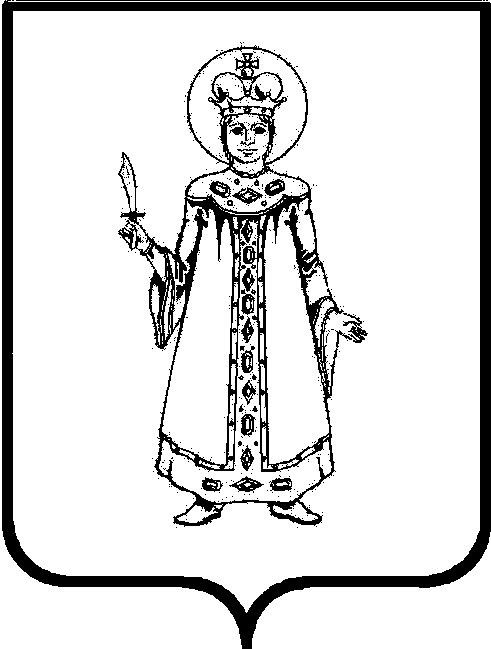 О внесении изменения в распоряжение Администрации района от 13.12.2018 №281 «Об утверждении Плана проведения плановых проверок физических лиц на 2019 год»В соответствии с Земельным кодексом Российской Федерации, Федеральным законом от 06.10.2003 №131-ФЗ «Об общих принципах организации местного самоуправления в Российской Федерации», Законом Ярославской области от 04.07.2018 №41-з «О порядке осуществления муниципального земельного контроля на территории Ярославской области» и в связи с уточнением данныхИзложить План проведения плановых проверок физических лиц на 2019 год отделом муниципального контроля Администрации Угличского муниципального района, утвержденный  распоряжением Администрации района от 13.12.2018 №281, в новой редакции (прилагается).Контроль за исполнением настоящего распоряжения возложить на и.о. первого заместителя Главы Администрации района Задворнову О.В.Разместить настоящее распоряжение на официальном сайте Угличского муниципального района в разделе «Официально» и подразделе «Муниципальный контроль».Настоящее распоряжение вступает в силу с момента подписания.Глава района			                                                          А.Г. КурицинУтвержденраспоряжением Администрации Угличскогомуниципального района от 13.12.2018 №281(в редакции от 25.01.2019 № 9)ПЛАНпроведения плановых проверок физических лиц на 2019 год
отделом муниципального контроля Администрации Угличского муниципального района№ п/пФ.И.О.
физического лицаАдрес местонахождения объекта проверкиКадастровый номер объекта проверкиПлощадь, кв.м.Цель проведения проверкиДата начала проведения проверкиСрок проведения проверки, рабочих днейФорма проведения проверки (документарная, выездная, документарная и выездная)1234567891Душенькина Надежда АлексеевнаЯрославская область, Угличский район76:16:020312:52176:16:020312:520100036177009Муниципальный земельный контроль, статья 72 Земельного кодекса РФ от 25.10.2001 №136март20выездная2Журавлева Антонина СтепановнаЯрославская область, Угличский район76:16:000000:268103537Муниципальный земельный контроль, статья 72 Земельного кодекса РФ от 25.10.2001 №136март20выездная3Кудряшов Александр ВладимировичЯрославская область, Угличский район76:16:010701:232166000Муниципальный земельный контроль, статья 72 Земельного кодекса РФ от 25.10.2001 №136апрель20выездная4Кургузов Евгений ДмитриевичЯрославская область, Угличский район76:16:020301:199116000Муниципальный земельный контроль, статья 72 Земельного кодекса РФ от 25.10.2001 №136апрель20выездная5Лебедева Надежда ФедоровнаЯрославская область, Угличский район76:16:010201:48676:16:010201:48976:16:010201:44476:16:010201:46276:16:010201:47376:16:010201:48876:16:010201:46376:16:010201:48076:16:010201:46576:16:010201:47976:16:010201:48576:16:010201:46476:16:010201:48276:16:010201:44376:16:010201:47076:16:010201:46976:16:010201:45176:16:010201:44776:16:010201:44976:16:010201:46676:16:010201:44876:16:010201:45776:16:010201:47776:16:010201:45676:16:010201:43176:16:010201:47176:16:010201:48776:16:010201:46876:16:010201:45413764617603214370843179866989210840910896711026412815425878527226836025271972112452030653432521336864752329060654312436871549735110691192389224794230362244045278503371333591181Муниципальный земельный контроль, статья 72 Земельного кодекса РФ от 25.10.2001 №136май20выездная6Лобарева Надежда ДмитриевнаЯрославская область, Угличский район76:16:020201:709132000Муниципальный земельный контроль, статья 72 Земельного кодекса РФ от 25.10.2001 №136май20выездная7Логачев Валерий ВладимировичЯрославская область, Угличский район76:16:020201:542Муниципальный земельный контроль, статья 72 Земельного кодекса РФ от 25.10.2001 №136июнь20выездная8Магидов Сергей ЛьвовичЯрославская область, Угличский район76:16:010701:16776:16:010701:15376:16:010701:18976:16:010701:11776:16:010701:11876:16:010701:11976:16:010701:12076:16:010701:12476:16:010701:12576:16:010701:12676:16:010701:12776:16:010701:12876:16:010701:12910000011899714600088000880004800094000480008800088000880008800048000Муниципальный земельный контроль, статья 72 Земельного кодекса РФ от 25.10.2001 №136июнь20выездная9Мельников Виктор ВладимировичЯрославская область, Угличский район100000Муниципальный земельный контроль, статья 72 Земельного кодекса РФ от 25.10.2001 №136июнь20выездная10Нуриева Ширингюл Гамид-КызыЯрославская область, Угличский район76:16:020201:700156000Муниципальный земельный контроль, статья 72 Земельного кодекса РФ от 25.10.2001 №136июль20выездная11Романов Игорь ИвановичЯрославская область, Угличский район76:16:020501:375137600Муниципальный земельный контроль, статья 72 Земельного кодекса РФ от 25.10.2001 №136август20выездная12Румянцева Нина ИвановнаЯрославская область, Угличский район76:16:020312:474108600Муниципальный земельный контроль, статья 72 Земельного кодекса РФ от 25.10.2001 №136август20выездная13Серебряков Геннадий ИвановичЯрославская область, Угличский район76:16:010701:230114000Муниципальный земельный контроль, статья 72 Земельного кодекса РФ от 25.10.2001 №136август20выездная14Тараканова Ирина СергеевнаЯрославская область, Угличский район76:16:010401:7276:16:010401:7310100038000Муниципальный земельный контроль, статья 72 Земельного кодекса РФ от 25.10.2001 №136сентябрь20выездная15Торопова Наталья ВасильевнаЯрославская область, Угличский район76:16:020312:551201006Муниципальный земельный контроль, статья 72 Земельного кодекса РФ от 25.10.2001 №136сентябрь20выездная16Фролов Николай СергеевичЯрославская область, Угличский район76:16:020101:415110000Муниципальный земельный контроль, статья 72 Земельного кодекса РФ от 25.10.2001 №136октябрь20выездная